Тест«Дорожная разметка»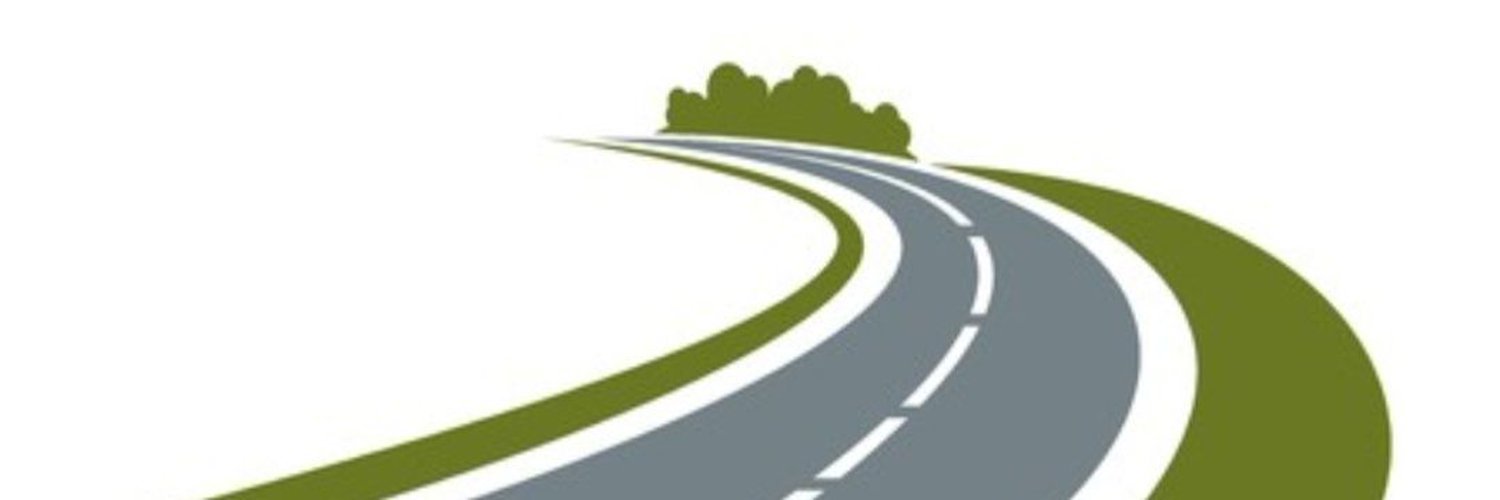 Задание 1Эта дорожная разметка обозначает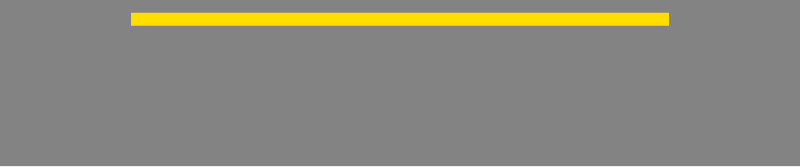 а) границы полос движения, на которых осуществляется реверсивное регулирование                                                                                                                                б) места, где запрещена остановка транспортных средств                                                       в) что в этих местах запрещена стоянка транспортных средствЗадание 2Определите правильный ответ 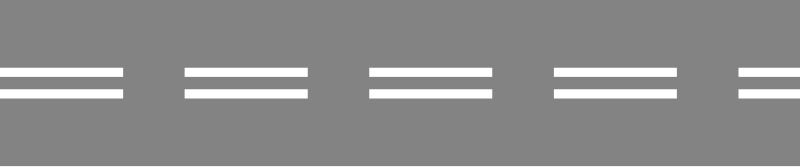 а) при отсутствии или выключенном состоянии реверсивных светофоров линию разрешается пересекать, если она расположена справа от водителя                      б) при включенных реверсивных светофорах двойную прерывистую можно пересекать с любой стороны, если она разделяет полосы, по которым движение разрешено в одном направлении                                                          в) линию разделяющую транспортные потоки противоположных направлений, при выключенных реверсивных светофорах пересекать запрещается                                                                                                                          г) все вышеперечисленное Задание 3Кратковременная остановка транспортных средств в этом месте разрешается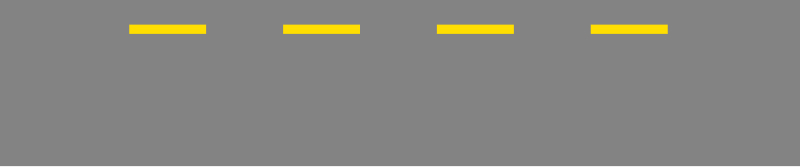 а) только маршрутным транспортным средствам                                           б) всем транспортным средствам                                                                    в) всем транспортным средствам по выходным днямЗадание 4Дорожная разметка указывает место,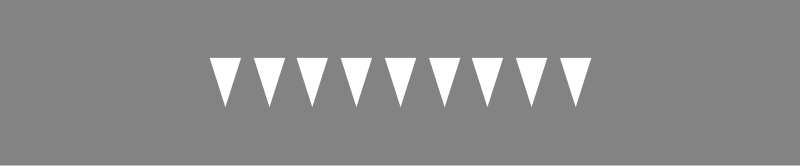 а) где водитель должен при необходимости остановиться и уступить дорогу транспортным средствам, движущимся по пересекаемой дорогеб) где водитель должен при необходимости остановиться и уступить дорогу транспортным средствам, движущимся по встречной полосев) где водитель должен остановиться и уступить дорогу транспортным средствам, движущимся по пересекаемой дорогеЗадание 5При наличии какой разметки допускается переходить проезжую часть между противоположными углами перекрёстка (по диагонали)?а) 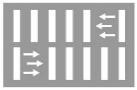 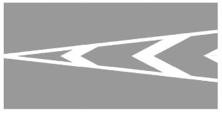 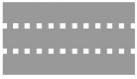 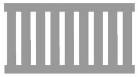 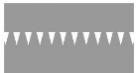 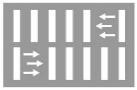 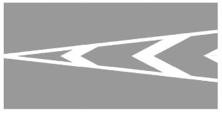 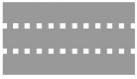 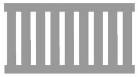 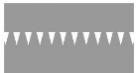  б)  в)  г)  д)  Задание 6Данная дорожная разметка обозначает: 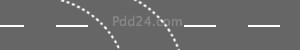 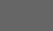 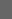 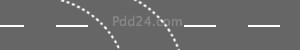 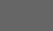 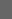 а) место, где велосипедная дорожка пересекает проезжую частьб) место, где водитель должен остановитьсяв) полосы движения в пределах перекрестка г) пересекать запрещаетсяЗадание 7Эта дорожная разметка 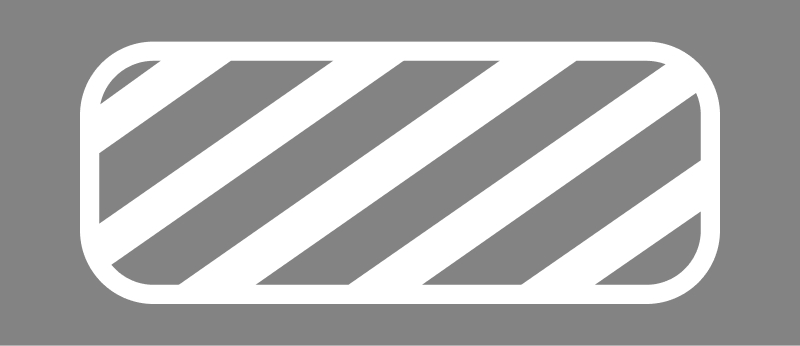 а) обозначает островки, разделяющие транспортные потоки одного направления.б) обозначает островки в местах слияния транспортных потоков.в) обозначает островки, разделяющие транспортные потоки противоположных направлений, парковки и велосипедные полосыЗадание 8Движение по предназначенной для велосипедистов полосе проезжей части, которая обозначена данной разметкой, разрешается: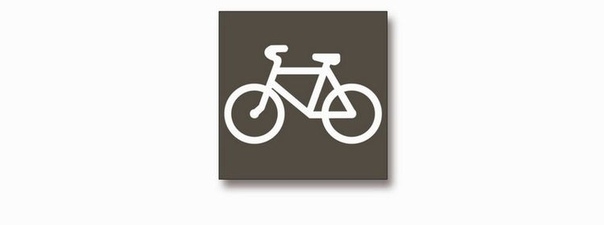 а) только лицам, использующим для передвижения средства индивидуальной мобильности и мопедамб) только мопедам и мотоциклам с рабочим объемом двигателя внутреннего сгорания, не превышающим 125 см3, и максимальной мощностью, не превышающей 11 кВтв) лицам, использующим для передвижения средства индивидуальной мобильности, мопедам и мотоцикламЗадание 9Дорожная разметка обозначает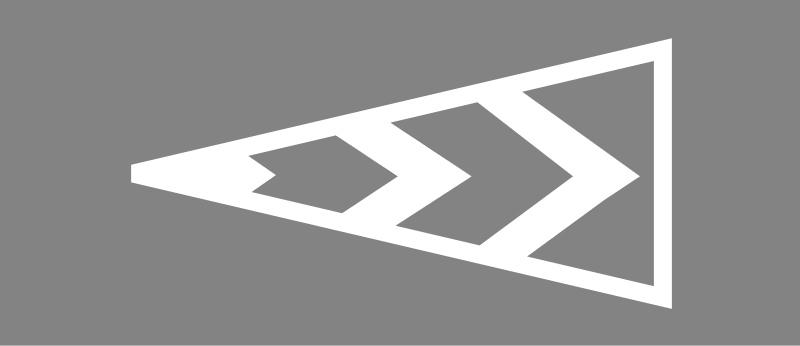 а) островки, разделяющие транспортные потоки противоположных направлений, парковки и велосипедные полосыб) островки, разделяющие транспортные потоки одного направленияв) обозначает островки в местах слияния транспортных потоковЗадание 10Выберите правильный ответ. Разметка обозначает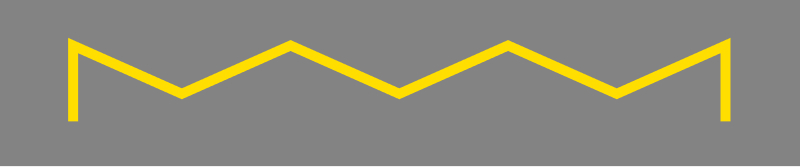 а) искусственные неровности («лежачих полицейских»), предназначенных для принудительного снижения скорости движения ТС внутри жилых зон, у детских учреждений и т. п                                                                                                                                                б) места остановок маршрутных транспортных средств и стоянки такси                                                                                                                                 в) места стоянок маршрутных транспортных средств и таксиЗадание 11Дорожная разметка обозначает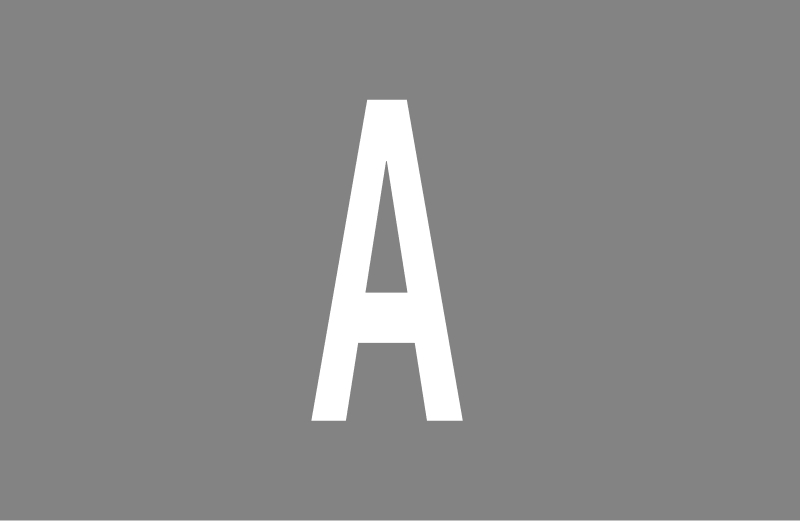 а) места остановки маршрутных автобусовб) специальную полосу для маршрутных транспортных средств                                         в) выезд на автомагистральЗадание 12На участке дороги, где стоит этот знак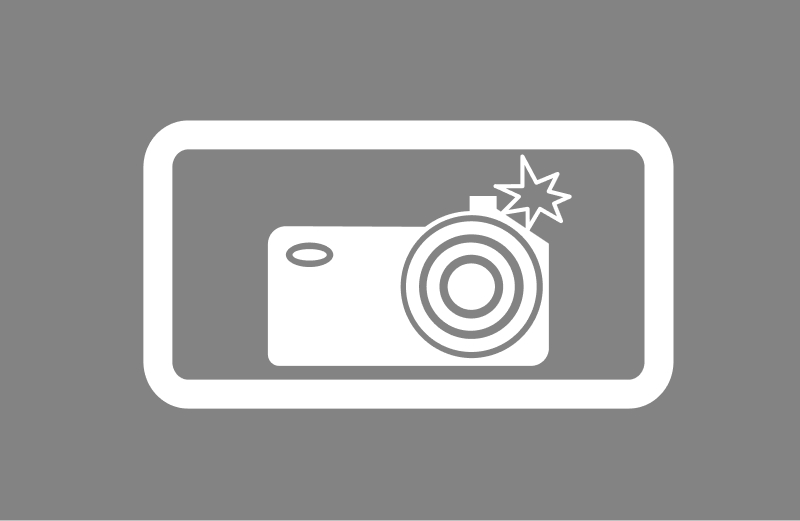 а) может осуществляться фотовидеофиксация                                                                     б) запрещено проводить видеосъемку                                                                                   в) разрешено проводить видеосъемку Задание 13Разметка обозначает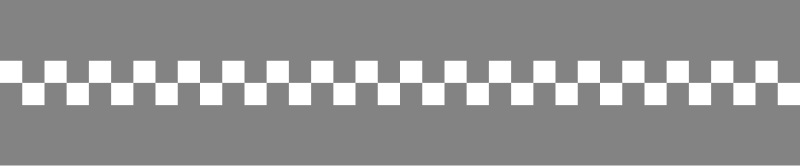 а) участок перекрестка, на который запрещается выезжать, если впереди образовался заторб) обозначает искусственные неровности («лежачих полицейских»), предназначенных для принудительного снижения скорости движения ТС внутри жилых зон, у детских учреждений и т. п.                                                                                   в) обозначает боковые поверхности ограждений дорог на закруглениях малого радиуса, крутых спусках, транспортных развязках в разных уровнях, других опасных участкахЗадание 14Разметка обозначает участок перекрестка, на который запрещается выезжать, если впереди образовался затор, который вынудит водителя остановиться, создав препятствие для движения авто в поперечном направлении. Исключение -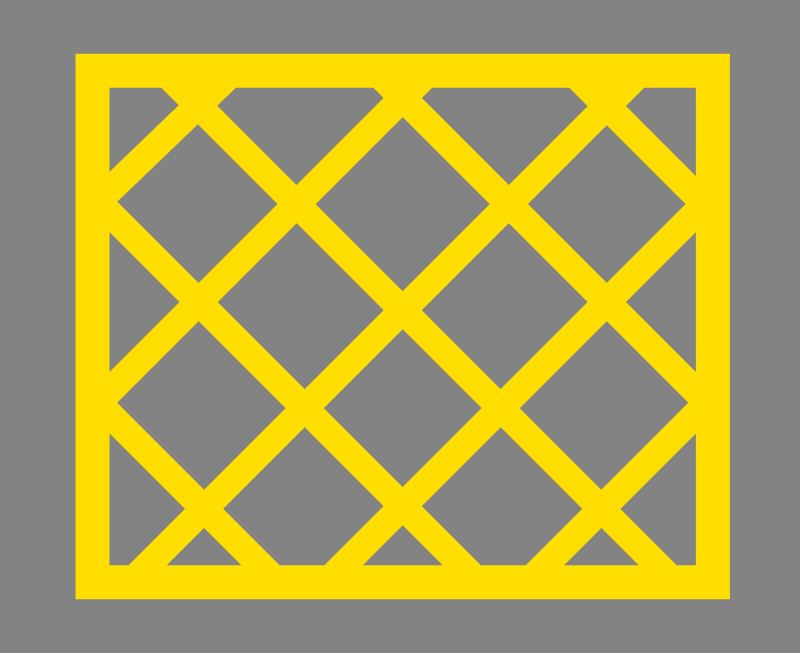 а) поворот направо или налево в случаях, установленных действующими ПДД                                                                                                                                             б) поворот налево, установленный действующими ПДД                                         в) поворот налево, установленный действующими ПДДЗадание 15Найдите правильный ответ.                                                            Разметка обозначает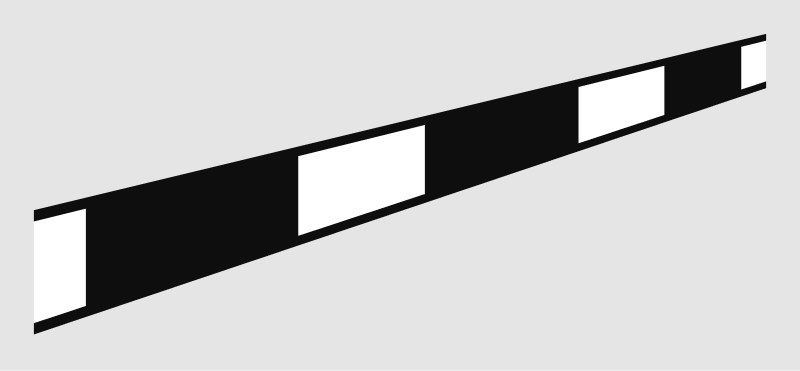 а) боковые поверхности ограждений дорог на закруглениях малого радиуса                                                                                                                               б) боковые поверхности ограждений дорог на крутых спусках                                                 в) боковые поверхности ограждений дорог на транспортных развязках в разных уровнях                                                                                                                                              г) все вышеперечисленное